Traktorrunda Kristi himmelfärdsdag 5 Maj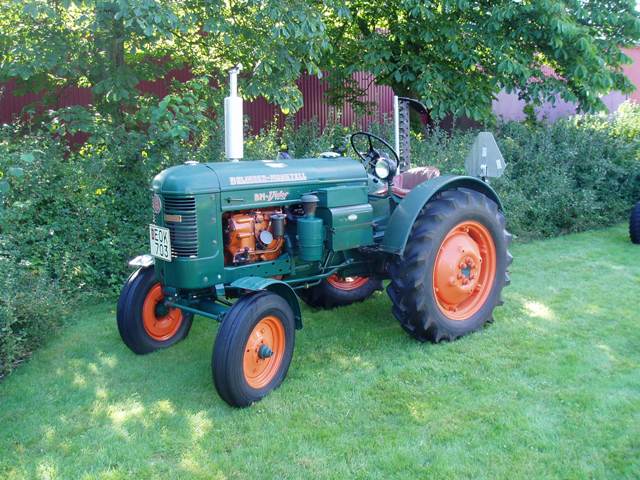 Gillar du traktorer? Gärna äldre maskiner?Vi hade tänkt samla ihop bygdens traktorer och träffas för att köra en runda. Vi startar från Magnus i Drev kl 13:00. Men de går också att ansluta längs med vägen. Rundan går via Drev, Varevik, Böksholm, Föreda, Hornaryd till Blankatorp.I Blankatorp visar familjen Isaksson sitt museum och vi grillar korv och umgås med likasinnade. Ta med att grilla och dricka efter önskemålTipspromenad utlovas i gemensamt intresse.Alla traktorer oavsett årsmodell och hästkraft är Välkomna.Frågor besvaras av Magnus 070/8320290	Börje 070/6732048